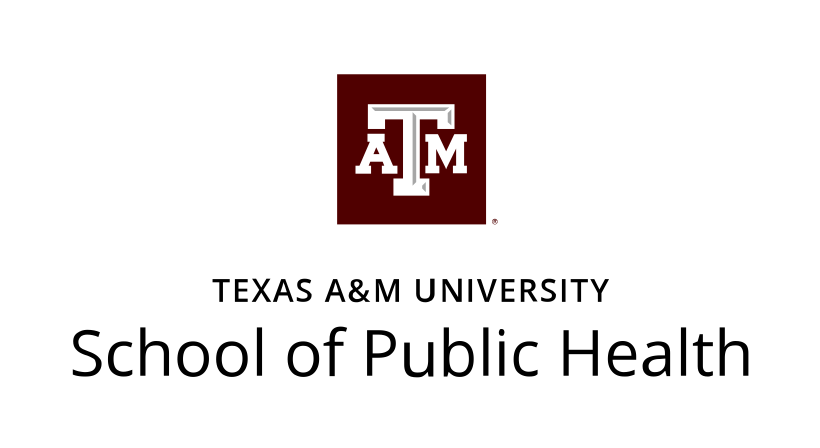 DATE:MEMORANDUMTO:	FROM:	RE:	